Roanoke Catholic School2013-2014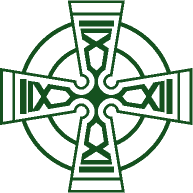 Upper SchoolStudents and ParentsHandbook621 North Jefferson Street540-982-3532Fax: 540-345-0785www.roanokecatholic.comChanges in school policy that affect this handbook may be made by Roanoke Catholic School from time to time. The school retains the right to amend this handbook at its sole discretion.  Parents and students will be notified of changes in school policy.TABLE OF CONTENTSCode of Conduct	4General Information	4Academic Matters	5-8Research Program	9Student Organizations	9-10Athletes’ Responsibilities	11Academic Eligibility	11Class Information	12Guidance	12Policies and Procedures	12-16Internet Policy	17-19Media Center	19Student Privacy	19Attendance	20-21Communication	21-22School Safety	22Injury or Illness	22-23Dress Code	24-27Behavior and Discipline	27-30        Harassment/Bullying	31        Adult Volunteer Commitment	32        Protecting God’s Children	32Student Responsibilities	33Calendar	34Schedules	35-36HISTORY  Roanoke Catholic School is a regional school of the Diocese of Richmond that serves the Roanoke Valley and surrounding areas.  The parishes of St. Andrew’s, St. Gerard, Our Lady of Nazareth, Our Lady of Perpetual Help, and Church of the Transfiguration contribute directly to the financial support of the school.A Catholic school was started in St. Andrew’s parish in 1889 by two laywomen.  The Sisters of Charity of Nazareth came to serve the school in 1893.  Classes were first held in the parish hall.  Later, when St. Vincent's Home for Boys was established, classes were held there.  In 1898, Ryan Hall was built, the gift of Mrs. Thomas Fortune Ryan.  St. Andrew's was the only Catholic school in Roanoke until 1916 when Our Lady of Nazareth School opened on Campbell Avenue.In 1931, a new high school building was dedicated.  It now houses grades PK-2.  In 1950, St. Andrew's High School merged with Our Lady of Nazareth High becoming Roanoke Catholic High School.  New high school and gymnasium buildings were constructed in 1961-62.In 1970-1971, St. Andrew's and Our Lady of Nazareth's Elementary Schools consolidated with grades 1-3 located on Campbell Avenue and grades 4-7 located in the former St. Andrew’s School.  Later in 1973-1974, these two schools combined and were known as Roanoke Catholic Elementary School located near St. Andrew’s Church.  In 1980-1981, a kindergarten was added to the elementary school.  In 1985, Roanoke Catholic High and Roanoke Catholic Elementary became Roanoke Catholic School with two divisions, a Lower (K-7) and an Upper (8-12).  In 1993, Roanoke Catholic Preschool opened in the facilities of Our Lady of Nazareth Church.In August 1999, a multipurpose building was built.  This building houses the chapel, media center, cafeteria, art and band rooms, computer and science labs, centralized offices, and classrooms.  Eight additional classrooms were completed during the Spring of 2000.  After operating for seven years off-campus, our preschool moved to the Hill in 2001.Through several decades, Roanoke Catholic School benefited greatly from the dedication of the Sisters of Charity of Nazareth.  Although the Sisters no longer staff our school, equally dedicated personnel continue to provide the students of Roanoke Catholic School with a quality Catholic education.     Mission	 	 Roanoke Catholic School is dedicated to excellence in education and to the spiritual development of youth within the framework of the Gospel and the tradition of the Catholic Church.  Our fundamental task is the education of the whole person, blending learning with faith and faith with daily life.  We strive to instill in our students a lifelong commitment to learning, to Christian values, and to community service.  We are dedicated to achieving these goals in a supportive Christian community.     Philosophy 			Roanoke Catholic School seeks to educate the whole child in mind, body, and soul by instilling faith and traditions, achieving academic excellence, and providing opportunities for success.CODE OF CONDUCT  With the cooperation of students, teachers, parents, and administrators, Roanoke Catholic School fosters positive behavior in a Christian setting.  Order and self-discipline are essential elements of an atmosphere conducive to learning.  Moreover, the safety and well-being of all members of the school community must be the first consideration in establishing discipline policies.  The students should show respect for the needs, rights, and property of others through Christian caring, cooperation, sharing, and sacrifice.As a Catholic school which holds Jesus Christ as the ideal for human behavior,  Roanoke Catholic sets before its students as their code of conduct the teachings of Jesus contained in the Gospel. All students at Roanoke Catholic are expected to exercise self-control and conduct themselves as Christian young men and women at all times. The behavior of students should reflect the standard of good citizenship and the Christian way of life. Students must respect the authority and the rights of others.  High personal standards of courtesy, decency, morality, clean language, honesty, and wholesome relationships with others must be maintained. Mutual respect and respecting the dignity of all individuals is essential for Christian living.The words discipline and disciple are derived from the same root, and convey the ideas of learning and instruction. Roanoke Catholic students are taught that their behavior has consequences, and they must accept responsibility for their behavior. Consequences for inappropriate behavior are issued as a teaching method; the system of discipline seeks to be educational, not punitive.The Administration reserves the right, at any time, to remove a student from co-curricular activities, including athletics, for behavior not in concert with the Roanoke Catholic philosophy and/or with Christian values.GENERAL INFORMATION         Admission Policy			Candidates for admission to Roanoke Catholic School must be willing to commit to the school’s philosophy and to the Christian values it upholds, including cooperation, service, prayer, and worship. Roanoke Catholic School would like to offer the opportunity for a Catholic education to all applicants; however, Roanoke Catholic School recognizes that it cannot meet the needs of all students.  Therefore, Roanoke Catholic School reserves the right to deny admission to students whose academic records indicate that an alternative environment would be more appropriate.  In addition, if it becomes evident that the needs of a student cannot be met by the school, the administration will assist parents in making appropriate choices for their child. 	New Student Probation Period	In keeping with the philosophy and mission of the school, Roanoke Catholic School seeks to maintain a school environment where Christian values, academic integrity, and spirituality and faith develop. While new students are admitted after careful consideration and a thorough evaluation process, some students find they have difficulty maintaining the attitude and standards of Roanoke Catholic School.  For this reason, there is a nine week probation period, during which time the administration may dismiss a student who is not upholding the ideals of the school or during which a student may decide to withdraw from the school.  If this occurs parents will be responsible for the tuition as stipulated in the refund policy of the financial agreement. 	General Requirements		Roanoke Catholic offers a college preparatory curriculum with a comprehensive religious education program. All students are required to take theology classes and to attend religious functions.  Family life education, including age-appropriate aspects of human sexuality, is part of the religion curriculum.      Student Community Service Requirements   All students are required to perform 40 hours of community service each year. Students are to develop personal service projects, perform acts of service, and submit verification forms in a timely manner.  Information on service opportunities both within the school and the broader community will regularly be made available. The number of verified service hours performed will be noted on each quarterly student report.  If students have not completed the required service, or if they have not submitted verification, their report cards will be withheld.      Campus Ministry			Per diocesan policy, every Upper School student must attend an annual school-sponsored retreat as part of the Theology curriculum.  Exact details regarding the individual grade level retreat will be announced at the beginning of the year.  As the high school retreat is a diocesan requirement for graduation, attendance is mandatory for all students enrolled in the Upper School.  A fee may be charged for the retreat.ACADEMIC MATTERS   	Accreditation		Roanoke Catholic School is accredited by the Southern Association of Colleges and Schools and the Virginia Catholic Education Association.      Diploma			Roanoke Catholic’s academic program is centered on a core curriculum of traditional subjects in a college preparatory setting.  A student graduating from Roanoke Catholic will have completed, in most cases, the requirements for the Advanced Studies Diploma as outlined by the Board of Education of the Commonwealth of Virginia plus the specific credit requirements of Roanoke Catholic School. Effective 2010-2011, Roanoke Catholic School awards two diplomas: Standard Diploma and Advanced College Preparatory. The Commonwealth of Virginia requires 24 credits for graduation with grades 9-12. While ensuring that this is achieved, RCS requires that a student completes 32 High School credits across grades 8 through 12.  Minimum graduation requirements include classes mandated by the Virginia Department of Education plus Theology.  The Roanoke Catholic Upper School Curriculum Guide contains detailed information about the requirements for the diplomas, additional graduation requirements, course offerings, and other information related to academics.	School Day		Roanoke Catholic School operates a seven-period day from 8:00 a.m. to 3:00 p.m. Students must enroll in a minimum of six, optimally seven, classes.      Honor Code			Roanoke Catholic fosters a Christian atmosphere of trust, fairness, honesty, and individual responsibility.  As Disciples of Christ, students are expected to conduct themselves as responsible individuals in all phases of student life. Tests, homework, and long-term assignments are the personal responsibility of students. They should be completed with the honor that is always expected of a Roanoke Catholic student.	Writing Policy		The goal of the writing policy of Roanoke Catholic School is to raise the consciousness of students concerning the importance of clear and effective communication.  Maintaining the clarity and vigor of language is fundamental.  The student’s responsibilities on all written assignments include the following:To write legiblyTo use correct spellingTo use standard grammar and punctuationTo structure all essays with a clear beginning, middle, and endBoth teachers and students must understand the necessity of proofreading and revision for clear and effective communication in all subject areas.	Planners			To assist students in managing their assignments and their time, the school provides planners.  Students should use these planners to record both short-term assignments and long-range projects.	Homework		Roanoke Catholic students are expected to perform satisfactorily in a college preparatory program. Most teachers assign homework every day; homework is an extension of the curriculum. Accordingly, homework includes reviewing the day’s lessons, completing short-term assignments, working on long-term assignments, and studying for quizzes and tests.  Students are expected to spend a minimum of two hours each night on homework.  Students are expected to turn assignments in on time; students should consult each teacher’s course syllabus regarding policy. Each student will have a school-issued planner in which to record homework assignments.	Class Tests			Subject-area evaluations are administered at the discretion of the teachers.  Teachers attempt to coordinate evaluations so that students are not responsible for more than two major tests per day.  Students should refer to the test calendar in the multi-purpose building where teachers schedule tests. In the case of absence, on the day a scheduled test is given, tests will be made up upon a return to school.  In the case of absence prior to and the day of a test, the test should be made up within two days of a student’s return to school. The times and locations for make-up tests are scheduled at the discretion of teachers. 	Scholastic Integrity 	 Plagiarism is representing the work and ideas of others as one’s own on research papers, projects, assignments, etc., without proper acknowledgment. Cheating includes: copying homework, using notes during testing, giving or receiving answers, copying information verbatim from the Internet or printed sources. Students who manifest such behavior will be subject to academic discipline.  Cheating in any form will result in a zero for the assignment, quiz, etc. and parents will be notified. All incidents are to be reported to the school administrator immediately. 	Grading System		Effective with the 2013-2014 academic year, in accordance with the Office of Catholic Education of the Diocese of Richmond, Roanoke Catholic School uses the following grading scale: Because of the level of difficulty of their subject matter, Physics, Calculus, and Calculus II are considered Honors courses. For the 2013-2014 academic year, Advanced Placement (AP) courses are offered in English Composition, English Literature, U.S. History, Biology, Chemistry, Spanish Language, and Spanish Literature.  AP English Composition and AP English Literature are also Dual Enrollment (DE) courses.	Examinations		Examinations are administered at the end of each semester.  The examination grade counts 20% of the semester average; each quarter grade counts 40%.  (2 x 1st Quarter) + (2 x 2nd Quarter) + (1 x Exam) divided by 5 equals the Semester Grade.Seniors may earn exemptions from exams.  For one-credit courses, no exam exemptions are offered for the first semester.  In order to be exempted from a second semester exam of one credit courses, a senior must be in good standing with the school, have the concurrence of the teacher, and meet the following criteria:a cumulative average no lower than 90 for the second semester; no more than  nine (9) absences from school for the second semester; teacher approval.In order to become exempt from a semester course of 0.5 credit, a senior must be in good standing with the school, have the concurrence of the teacher, and meet the following criteria:a cumulative average of no lower than 90 for the semester;no more than nine (9) absences for the semester; teacher approvalAny senior who exceeds the number of absences because of prolonged illness or family emergency may request a waiver from the administration at least one week before exam week.	Valedictorian and Salutatorian	The honor of Valedictorian and Salutatorian will be decided by the administration.  Candidate selection is aided by: Attendance – the student must have attended RCS for a minimum of junior and senior year and cumulative average reflecting the highest point average with most depth in major subject areas.	Academic Honors			At the end of each quarter, students achieving first and second honors are recognized at an Honors Assembly. 	 First Honors:	all grades of  90 or above	Second Honors:	all grades of  80 or aboveStudents who demonstrate consistent academic excellence as well as character, leadership, and service may be considered for membership in the National Honor Society (grades 10-12).	Academic Letter			A student who achieves Honor Roll status four consecutive quarters, with eligibility beginning in ninth grade, will be awarded an academic letter. Four consecutive quarters may be in a single year, or a combination of quarters between two years, provided they are consecutive. After a letter is earned, a pin will be awarded for subsequently qualifying. This letter may be worn on the Roanoke Catholic letter jacket as part of the uniform option.    RESEARCH PROGRAM   REQUIREMENTS FOR MAJOR RESEARCH PAPERS     	           GRADE      MAXIMUM LENGTH        MINIMUM SOURCESFor all courses, grade level papers may not exceed the above standards.  English teachers introduce, reinforce, or review, the research process, the skills, and the techniques necessary to plan, research, and write formal papers, according to Modern Language Association (MLA) guidelines.  Throughout the process, students are also encouraged to learn to use technology to locate information and to prepare their manuscripts.  Satisfactory completion of the senior research project is a requirement for graduation.  This project combines the formal research paper and the senior speech.  The grade and credit for this project is recorded separately on students’ transcripts.    STUDENT ORGANIZATIONS   Roanoke Catholic School provides a wide variety of activities so that students may explore their interests and develop their skills.  These organizations include the Student Government Association; the student newspaper, The Celtic Rambler; the literary magazine, Shanachie; the yearbook, The Key; the Fellowship of Christian Athletes; the Key Club; the Squires; and a variety of clubs based on student interest.Peer Ministers serve as leaders and organizers for the spiritual and service life of the school. Members will be chosen by application and will work with the Campus Minister and the theology department to plan service activities, class retreats, and liturgies.Student Ambassadors serve as representatives of the school and its philosophy. As advocates of Roanoke Catholic School they help promote the school to prospective families.  Ambassadors are chosen by application through the Enrollment Office.At Roanoke Catholic School, all students have many opportunities to participate in sports, such as cheerleading, football, cross-country, volleyball, basketball, soccer, track and field, swimming, wrestling, lacrosse, and golf.  The program of athletic activities is coordinated by the Athletic Director who works with the coaches, managers, and student athletes to develop individual athletic abilities, team competitiveness, and school spirit.  All student athletes, parents, and coaches will be issued an Athletic Handbook that outlines the policies and procedures of the athletic program. A signed Athletic Agreement and signed Parental Acknowledgment must be on file before students may participate in an athletic activity, along with other required physical paperwork.	Honor Society	Roanoke Catholic School sponsors the Pacelli Chapter of the National Honor Society for students in the tenth, eleventh, and twelfth grades.  Membership in the society is a privilege extended to those students who qualify in several areas.To be considered for selection, students must have attended Roanoke Catholic Upper School for at least one semester and be in good standing with the school.  They must meet the scholarship standard, which at RCS is a cumulative semester average of 93.  Those who qualify academically are then evaluated by the Faculty Council, composed of five teachers, in the areas of leadership, service, and character.  Students inducted into the National Honor Society must maintain these standards to retain their membership.The national organizations of the NHS describe these criteria as including, as a minimum, the following characteristics:LEADERSHIP:  resourcefulness; initiative; positive influence and             attitudes; dependability and reliability; holder of offices or           positions of responsibility in class, at work, and in other school or       community activities.SERVICE:  dependable, organized, and courteous assistance; willingness to     perform difficult or unpublicized tasks; loyal representation of the class or the school; participation in out-of-school as well as in-school activities; mentorship of others.CHARACTER:  moral and ethical principles; desirable qualities such as friendliness, poise, and stability; compliance with regulations; self-discipline; respect for others    ATHLETES’ RESPONSIBILITIES  Participation in varsity and junior varsity sports by students at Roanoke Catholic School is governed by the eligibility rules of the Diocese of Richmond, the Virginia High School League (VHSL), the Virginia Independent Conference (VIC), the Blue Ridge Conference (BRC), and the Virginia Catholic High School League (VCHSL).  Students should remember that, according to VHSL regulations, they have four years to participate in interscholastic sports, beginning when they start ninth grade.Before athletic participation is permitted, a successfully completed, yearly physical examination form must be on file.All athletes are expected to be at school on time and have good attendance records.  Students must be present in school for a minimum of four classes in order to participate in athletics on any given day.  If athletes are too sick to be in school, then they are too sick to participate in sports.  This applies to both practices and games.Excessive absences from school or excessive tardies to school may lead to temporary or permanent suspension from participation in co-curricular activities, including athletics. These decisions will be made at the discretion of the Administration.An athlete may be excused during a game day if he/she has a doctor’s or dentist’s appointment.  An athlete may be excused for a non-medical reason if he/she has obtained prior approval from the administration or athletic director.  After a game, athletes returning late to school will not be excused for tardiness or from assignments or tests scheduled for the next day. An athlete will contact his/her teachers at the beginning of the sports season to determine procedure for requesting assignments in advance of an absence due to athletic involvement. ACADEMIC ELIGIBILITY  	Academic Eligibility for Co-curricular Activities	Students become ineligible to participate in co-curricular activities if they fail any subject (grade below 60).  Activities governed by these guidelines include student government offices, varsity, junior varsity and middle school sports, and clubs.  An athlete who is ineligible to participate in athletics may practice with the team and may sit on the bench during home games, but may NOT dress out for games, travel with the team, or take any formal role (i.e. manager, score keeper) during games.	Period of Ineligibility	The period of eligibility begins on the day report cards are issued.  If a student has failed one course, eligibility may be regained at the mid-point of the next quarter provided that the student has earned a minimum of a 70 for the current quarter in the subject that the student had previously failed and that no other grades have fallen below a 60 for the current quarter.  Mid-point eligibility is regained on the day that the interim reports are issued.  Otherwise, eligibility may be regained on the day that report cards for the next quarter are issued. Students who have failed two or more courses are ineligible for the entire nine weeks; eligibility cannot be regained at midpoint.Eligibility at the beginning of a school year requires a final passing grade for each course taken during the previous year.  CLASS INFORMATION  Each year the individual classes, grades 8 thru 11, establish class dues that are payable to the Class Treasurer. Students are expected to pay the class dues that have been approved by the class. Classes may also choose to have a fund raising event. These monies accumulate in the respective class treasury and are used in a variety of ways. For example, the sophomore class may sponsor the Homecoming dance; the junior class is responsible for the Prom as well as their senior Baccalaureate dinner. In addition each year, additional financial responsibilities are also incurred:Grades 8 thru 12 – Yearly retreatsJunior year – Ring Day lunch			Senior year – Announcements and graduation materials 	plus Graduation Fee (approximately $100)    GUIDANCE  	Services: 		The Guidance Office and/or Academic Advisor provide the following services:		Personal counseling		Group counseling		Educational planning		Course selection		College selection			Career explorationAssistance in preparing and submitting college applicationsAssistance in applying for college scholarships and/or financial aidAdministration and supervision of standardized testing as well as          interpretation of resultsTranscript preparationFor assistance in any of these areas, students can make appointments by signing up in the Guidance Office.  Parents can call 982-3532 X 3125 to schedule appointments.	Standardized Testing	Standardized tests are administered to students in grades 9, 10, and 11. Tests are given to determine student capability, interest, potential, and achievement. The Preliminary Scholastic Aptitude Test (PSAT) is administered to 9th ,10th, and 11th grades in October.  In addition, Advanced Placement examinations are available in May. Also, the Assessment of Catholic Religious Education (ACRE) test is administered each spring to all students in grades eight, nine, and eleven. Results of all standardized tests become part of a student’s permanent record.POLICIES AND PROCEDURES   	Student Responsibility	Roanoke Catholic provides each student with a copy of the student handbook.  In doing so, RCS expects the students to have a thorough knowledge of school regulations.  The signing of the handbook acknowledgement, by both the parent/guardian and the student, is an agreement to abide by the policies set forth in the handbook.  A copy of this agreement is kept on file.  Each student is expected to develop and maintain high standards of personal integrity and honor in observing the school regulations.	Use of School Grounds	During the school year, students should not be on school property before 7:30 am or after 3:30 p.m. Mondays through Fridays unless participating in a school function, an athletic practice/game, or an extracurricular activity with an approved moderator present. "School grounds" is defined as any diocesan property on the Hill bounded by Gainsboro Road, Celtic Way, 2nd Street, and Patton Avenue. Upper School students may enter the building at the cafeteria beginning at 7:45 a.m.  Students will be dismissed from the cafeteria to homeroom by 7:53.  Any students with a designated purpose, i.e. prearranged meeting with a teacher or predetermined club meeting, may enter the building before 7:53 a.m. only  via the front lobby doors. Any student entering the school between 7:30 a.m. and 7:53 must enter through the front lobby.   After school, students should be off “the hill” by 3:30.  If students remain at school due to participation in extra-curricular activities, they must be with the adult in charge of the activity.	Automobiles		Students eligible to drive an automobile to school must register the car(s) with the Office. Student drivers are permitted to park only in the designated student parking lot.  A student car parked other than in the student parking lot is subject to towing, at the owner’s expense.  Students may not go to their cars during the day without permission.  Reckless driving or irresponsible behavior will result in the loss of driving privileges at school.  Vehicles parked on school property are subject to search. Textbooks		Students are responsible for the care and condition of books and materials on loan from the school.  All books must be covered at all times.  However, students should not use contact paper or similar materials that leave a sticky residue.  Tape used in covering books should not touch any surface of the books.  Students should not write in or on the inside covers or edges of any rental book. Uncovered books may be subject to $1.00 fine at time of book check. Failure to follow these guidelines will result in fines for partial or full replacement cost of the books.  Copiers		 The copiers in the main office and the faculty lounges are for the use of the faculty and administration unless permission is granted for student use. The copier in the library is for student use.  Cafeteria Accounts	Students are encouraged to use the Café terminal system operating in the cafeteria.  All money to be credited to a student’s account must be turned in to the homeroom teacher or to the office by 8:30 a.m. Students using cash to purchase food may be asked to go to the end of the line. Monies must be in the student’s individual account. Students may not use a sibling’s account without expressed written permission from parents.  All food must be paid for before it is consumed; NO eating in line is permitted. Students should never charge food, but should a charge exist, it must be paid within two days or demerits will be issued. Cafeteria		Students (whether bringing or buying their lunch or not eating) are to be in the cafeteria during break and during their lunch period. The cafeteria, besides being a lunchroom, is a place where good human relations can be developed.  Each student is to practice good manners and personal responsibility in the cafeteria.  Simple rules of courteous behavior include: leaving the table and surrounding area clean and orderly, replacing chairs, and putting trash in proper containers.  Students are to eat and drink only in the cafeteria. Students on duty should not leave the cafeteria until they have been dismissed by the faculty moderator.  Failure for a designated student to report for cafeteria (break and lunch) duty will result in an additional week assignment and/or assigned seating.   Morning Break	Students should go directly to the cafeteria. Healthy foods and cereal will be available.  Students should not take food or drinks out of the cafeteria. The same guidelines for Cafeteria and Cafeteria Accounts apply to Morning Break.	Lunch		Students may bring lunch from home, but may not have food delivered from a commercial and/or fast food restaurant or other outside source. Student visitors to the cafeteria must be approved in advance; they must follow school cafeteria rules, i.e. no fast food. Students must report to the cafeteria at the beginning of their lunch period; they must remain in a supervised area for the entire lunch period.  Students should not take food or drink from the cafeteria.    	Vending Machines       The vending machines located in the gym lobby may be used before and after, but not during, school.  All purchases from these machines must be consumed in the gym lobby area or outside the school building. At NO time may students purchase items from the vending machines in the Teacher Lounges.     Personal Property      Students are responsible for their own personal items at all times. Personal belongings should bear clear identification. The school is not responsible for lost or missing money, clothing, or personal items. Large sums of money or valuables of any kind should not be brought to school. Students may not bring to campus any item(s) that may interfere or disrupt the regular school day including personal electronic devices, i.e music devices, calculators, Smart phones, hand-held games. Unauthorized items will be confiscated and returned only to a parent while the student is subject to disciplinary action. Students who bring cell phones and other electronic devises to school must turn them off during the hours of 8:00 a.m. and 3:00 p.m.     Cell Phones/Electronics	Students must have their phones turned off during the school day.  Any student receiving a call, answered or unanswered, making a call, texting, or utilizing any of the phone’s faculties will be subject to its confiscation. Phones or other personal electronic devices must be turned off and out of sight during the entire school day; if one is seen (whether it is turned off or on), it will be confiscated and two demerits will be issued. • First offense – phones will be confiscated and given to the Upper School        Assistant Principal; two demerits will be issued. Students may retrieve the      item at the end of the day.• Second offense - phones will be confiscated and given to the Upper School        Assistant Principal; two demerits will be issued. a parent or guardian will    be required to pick up the cell phone at the office the next school day. •Third offense – will result in the loss of the privilege of having a cell phone in school. Confiscation of a cell phone results in the loss of the privilege of carrying a cell phone. The return of the phone will be made only to the student’s parents. With permission, students with emergencies may use cell phones in the main office or the guidance office.Students who take out their phone during a test/quiz, will automatically have his/her phone confiscated and will receive an automatic in-school suspension.In addition to the rules of Internet usage, taking pictures with cell phones is prohibited during the school day (8:00 a.m.-3:00 p.m.) unless authorization in granted by a teacher or administrator.	 Lost and Found		Students should check for lost articles in the school Lost and Found table in the cafeteria lobby. Students should check the school office for lost small items and/or jewelry.  Unclaimed clothing will be donated to a charitable agency.  If students cannot recover lost textbooks within one week, they must purchase replacements.   Lockers 		Lockers are furnished to students, but remain the property of RCS. As Roanoke Catholic School fosters an atmosphere of trust and individual responsibility, lockers do not have locks.  Nothing is to be attached or imprinted on the outside of a locker without the permission of a faculty member. Clearly suggestive photographs or pictures and those with reference to alcohol and/or tobacco products may not be displayed in lockers.  Stickers should be taped, not glued/stuck to the inside of lockers.  Authorities reserve the right to enter a locker at any time. Scheduled locker clean-up will be held at the end of each semester; however, students should always maintain an orderly locker.    Visitors		All visitors or guests at school must sign in at the front desk.  Students are not allowed to bring a guest to school. Students may not invite guests for a lunch-time visit without advanced approval.     Field Trips		Field trips are privileges.  Students may be denied participation if they fail to meet academic or behavioral requirements.  Parents or guardians may refuse to allow their children to participate in a field trip.  In order for students to participate in a specific field trip, parents or guardians must complete and sign the standard school field trip form. Students who fail to return a signed permission form will not be allowed to participate.  The school cannot accept telephonic permission or handwritten notes in lieu of signed forms.  However, faxed permission forms are acceptable (345-0785).  For parents’ convenience, a blank permission form is available on line at roanokecatholic.com.     Dance Policy	It is essential that at Roanoke Catholic events, behavior reflects our Christian values so as not to bring undue attention by our actions nor to embarrass or make others in attendance feel uncomfortable. As a community we have an obligation to create an atmosphere where all are welcome. Our belief system stresses the importance of being true to oneself because of who Christ is and what He has done for us. Behavior at all dances must be in accordance with behavior expected of a Roanoke Catholic student. School dances are school functions, and as such, students are expected to behave in ways that are not only appropriate for schools settings, but also reflect the tenets of our faith.Students will be admitted to the dance only if they are dressed appropriately for the function. Guidelines specific to the dance will be announced. Students dressed inappropriately will be denied admission.  Upon arrival at the dance, students will sign in; if a student leaves before the end of the dance, they must sign out. Students may not return to the building after leaving.Students must maintain an appropriate style of dancing; no inappropriate or sexually suggestive, provocative, dancing is allowed.Students should not place one’s hand on inappropriate or private body parts or partake in public displays of affection including sitting on laps, holding or kissing.These guidelines also apply to guests in attendance at the dance.Chaperones and administration will enforce the above listed guidelines.  Students who display any of the behaviors listed above will be warned; if the behavior continues, he/she will be asked to leave, parents notified, and students may be subject to further disciplinary actions     Inclement Weather	Decisions to open or to close school during inclement weather are made by the school Principal.  The decision to close or to open late will be made before 7:00 a.m. and provided to local media: TV channels 7 (WDBJ), 10 (WSLS) and 13 (WSET); and radio stations WROV (1240 AM, 96.3 FM), WFIR (960 AM), WPVR (94.4 FM), and WXLK (92 FM).     USE OF THE INTERNET  Roanoke Catholic School strives to prepare its students to use the latest technology.  In order to use the school’s Internet connection, students and parents must agree to abide by the Roanoke Catholic School Internet User Agreement.  Both students and parents sign the agreement when students enter Roanoke Catholic School.  Use of the Internet is for academic research and does not include personal entertainment or amusement. Inappropriate logging in or changing the computer's settings will result in disciplinary action.The use of Roanoke Catholic School’s network and Internet access is a privilege, not a right. The use of computer systems and the Internet at school must be in support of the educational mission and objectives of the Diocese of Richmond and of the school. Inappropriate use may result in cancellation of those privileges. Ultimately, the Principal will deem what is inappropriate use and has the right to close an account at any time. School authorities may take other disciplinary actions for any unacceptable behaviors. Additionally, the cost of any repairs caused by inappropriate behavior will be the responsibility of the student and his/her family.Students must sign the Technology and Internet Acceptable Use Contract prior to using the school computer systems; parents are encouraged to read this carefully.System users at school have no right to privacy and should have no expectation of privacy in materials sent, received, or stored in school-owned computers or on the school network. Messages relating to or in support of illegal activities may be reported to authorities. Users are expected to abide by the generally accepted rules of network etiquette.Unacceptable behaviors that must be promptly reported to the Principal or his/her designee include, but are not limited to the following:1. Refusing to abide by the generally accepted rules of network etiquette as mentioned above.2. Attempting to log on to the school network or the Internet using a user       ID/password other than his/her own. Sharing passwords or trespassing in other’s  folders, work or files.3. Sending any written comment or picture that is malicious regarding another student or individual. All forms of e-communication harassment of any kind, unfounded accusations, derogatory remarks, confidential information or promotion of illegal or immoral behavior.4. Sending and receiving of any material that is in violation of any national, state or local regulation. This includes, but is not limited to, copyrighted, threatening or obscene material.5. Using school name or logo on personal websites. The school discourages revealing personal information on the Internet and can make no guarantees of privacy or security when the user shares personal information on non-secure web sites.6. Publishing information on the Internet, such as posting photographs or blogging, that brings discredit to the school (whether on or off school premises).7. Non-school related social contacts between faculty/staff and students.8. Any access to inappropriate materials that are graphically offensive, illegal, obscene, discriminatory, harassing, or threatening; downloading/installing of unapproved software is prohibited.9. Damaging/vandalizing computers (including the uploading or creation of viruses), systems, networks or any peripherals, attempting to gain access to unauthorized sources, attempting to harm or destroy data of another user, or attempting to circumvent protective security software.10. Using network in any way that will limit or disrupt network use or attempting to alter school system settings or data.11. Using the network for political or commercial purposes such as endorsing political candidates or selling items or services.12. Assisting others in violating any of these policies.13. Abuse or fraudulent use of the computer system, network or Internet not specifically mentioned.14. Access to personal email, social networks, chatting, instant messaging, or discussion boards are prohibited unless authorized by the administration. Any user identified as a security risk or having a history of problems with other computer systems may be denied access to the computers and Internet.    Social Networking Guidelines for Parents of Students in Catholic SchoolsSocial networking has revolutionized the way we communicate and share information with one another. The term Social Networking includes, but is not confined to the use of blogs/wikis, message boards/forums, FaceBook, MySpace, Twitter, LinkedIn and other posting technologies such as YouTube, Picasa, Flickr, etc.Included below are guidelines that can be used by schools in the Diocese along with their Code of Conduct and Technology Acceptable Use Policy. These guidelines should not be considered all inclusive, but serve as guidance in the use of social networking by students.1. Students should be familiar with and adhere to the Schools Code of Conduct. It    extends to the use of social networking sites and covers issues such as bullying,    harassing and defaming that might occur online.2. Please be aware, words and images you post may be available for years, even if    deleted.3. Personal profiles should not indicate personal information that can be used to locate you, such as your full name, address, phone number and planned personal    activities.4. Don’t post information about yourself that you don’t want the whole world to know. Your profile may be viewed by future employers and school admissions officials, as well as identity thieves, spammers and stalkers.5. Don’t post information about others, including all the cautions noted above. Pictures or images of other students should not be posted or tagged without their permission.6. Be cautious as to whom you accept as a friend on your site.7. Check what your friends are posting/saying about you. Even if you are careful, they may not be and may be putting you at risk.8. Be wary if a new online contact wants to meet you in person. Discuss with your    parents/guardian before you decide to meet.9. If you feel threatened by someone or uncomfortable because of something online,    tell an adult you trust. Bullying, harassment and defaming are unacceptable and    reporting this type of conduct could end up preventing someone else from becoming a victim.Bottom line: Unless you’re prepared to attach your social networking site, such asMySpace, Facebook, Twitter, etc, to your college, job, internship, scholarship or sports team application, do not post it publicly!  MEDIA CENTER The hours for the media center are 7:30 a.m. until 3:30 p.m.  If a student needs to work earlier or later, please make arrangements with the librarian 24 hours in advance.  Unsupervised students may not be in the library at any time.  Students who need to use the Internet must bring a note from the teacher with details of the assignment that requires use of the Internet. Students must provide their own media storage.  Printing will be restricted to a maximum of three pages from the Internet or encyclopedia.  Additional pages will be available at ten cents per page.  The purpose of the Library is to provide a place for quiet, independent study as well as to provide help and resources necessary to complete an assignment.  Unnecessary talk, noise, disruption, as well as unacceptable behavior as designated in the Code of Conduct will result in detention.  Tutoring or studying together is relegated to the conference room or librarian's office. Students who check out materials are responsible for returning them in a timely manner.  If material is lost, misplaced, stolen, or destroyed, the personwho checks it out is responsible for paying the replacement costs.  No one may check out materials for another person.  STUDENT PRIVACY School principals or designated officials have the right to protect the health, welfare, and safety of school patrons against drugs, weapons, unauthorized publications, and other contraband materials.  Search of a student’s person and/or personal property on school property or at school activities (e.g., automobiles, etc.) may be conducted by the school principals or other designated officials.  It is only necessary that a search be reasonable and related to the school’s rights in these regards.  The failure of a student to voluntarily submit to a search shall be presumptive evidence of the existence of contraband and grounds for appropriate disciplinary action. Lockers and desks are school property and are subject to searches by school authorities to protect the safety of all.  A student to whom a locker or desk  has been assigned has exclusive use of the locker or desk vis a vis other students, but has no proprietary rights versus the school.    ATTENDANCE   	Attendance Policies	Daily attendance and punctuality are required except for illness or emergency.  Both may affect participation in school activities. Students must reside with their parents and/or legal guardians while enrolled as a Roanoke Catholic student.Students who have been absent must bring their homeroom teachers notes of explanation from parents or guardians.  These notes should include the dates of absence and the specific reasons for the absence.  Students should bring these notes on the day they return to school.When students are absent, parents should notify the school between 7:30 a.m. and 8:30 a.m. It is the student’s responsibility when absent from class to remain current with class materials and pursue all makeup work. If a student is absent one (1) or two (2) days, he/she should contact a classmate to get the assignment or email the teacher for the make-up work.  Students should turn in the assignments when they return to school. Prolonged or frequent absences, as well as repeated failures to make up work missed during such absences, may result in failing grades or a request that student withdraws from the school. A student who accumulates more than ten absences per semester may not receive credit for that class.If a student’s absences total fifteen days, the principal will meet with the student and parents to determine the status of the student.Parents are strongly encouraged to plan family trips to coincide with vacation periods on the school calendar.Students who are willfully absent from school without parental permission are considered truant.  Truancy is a most serious offense and will result in suspension.     Tardiness Policies	Supervision of students in the cafeteria begins at 7:45 a.m.  All students should be in full uniform and in the building no later than 7:53 a.m.  They should be in their homerooms by 7:57 a.m.  Students who are not present in homeroom when the 8:00 bell rings are considered tardy to school.  When students arrive late to school, but before the homeroom period concludes at 8:10 a.m., they should report directly to homeroom, where the homeroom teacher records attendance. When students arrive after 8:10 a.m., they must report directly to the main office for an admission slip. Students who fail to check in are recorded as absent for the day and will receive an automatic detention.Attendance is taken at the beginning of each class period. Consistent tardiness can negatively affect grades, as class participation is an integral part of course grading. Students should consult each teacher’s course syllabus to understand the full impact of tardiness in every course.Students who arrive after 9:00 a.m. may not participate in athletic practices and games that day. Medical appointments and other excused tardiness may allow athletic participation.Students will be issued a detention after accumulating four tardies to school. After three detentions for tardies (twelve tardies to school), students will be scheduled for an in-school suspension; in-school suspension consequences on page 29 will apply.Tardiness caused by scheduled appointments does not result in disciplinary action; however, students should notify the school in writing the day before if such appointment is scheduled during school. In addition, students should turn in assignments when they arrive at school by placing them in the respective teachers’ mailboxes.     Early Dismissals	Early dismissals from school are granted only in cases of illness, emergency, or upon written notification from parents or guardians. Students must sign out in the office; if returning the same day, students must first report to the office and sign in upon return. Students who need to leave school for scheduled appointments should bring notes to their homeroom teachers the day before the appointments.  These notes should specify the date, time, and reason for the dismissal. In addition, any students who will miss class because of any kind of early dismissal should turn in assignments before leaving.     Make-up Work	When students miss class for any reason, they are responsible for making up class work, homework, and tests and should talk with their teachers about such make-up work.  For a one-day illness, the student should take the test/quiz on the first full day back.    COMMUNICATION   The school office is open Monday through Friday from 8:00 a.m. to 4:00 p.m.	Reporting Academic Progress        Student success at Roanoke Catholic is rooted in a triangular partnership among student, teacher, and parent.  Clear and regular communication among these parties is essential to sound academic achievement.  Teachers endeavor to keep parents informed of student progress throughout the year.Report cards are issued at the end of each quarter.  Interims (assessments of mid-term progress) are also issued quarterly.  The parent/guardian must sign the Interims and return to the subject teacher within two days. Other communications from teachers may include test papers to be signed, written notices, telephone calls, as well as use of e-mail.  First Quarter report cards are sent home with students and parents or teachers may request a conference on the scheduled conference day (generally the November Election Tuesday). The school believes that a student’s family should not be taken unaware if their son or daughter has earned a failing grade for work during an academic quarter. If a student is at risk of failing a subject for the quarter, the interim report indicates the problem; also, a teacher may communicate with the family any academic jeopardy at any time. The school also encourages parent to communicate directly and actively  with individual teachers throughout the year to strengthen communication and the partnership between the school and the home.      Conferences		Parent-teacher conferences may be set to review progress at the end of the first quarter as set forth above.  Conferences at the close of other quarters may be scheduled at the discretion of parents or teachers.  In addition, conferences may be initiated at any time by parents, teachers, the guidance counselor, academic advisor or the principal. Parents are encouraged to contact teachers concerning their children’s performance and may arrange appointments by telephone (982-3532) or by email.     Communications	   Frequent email updates and announcements will be sent to each family.  Please check the school website for current information. In addition, parents are asked to review newsletters and attachments also posted at www.roanokecatholic.com. Parents have the option of requesting paper copies of monthly newsletters.     Teacher Communication	 Parents are invited and encouraged to communicate with their student's teachers. Canon law encourages persons to practice subsidiary, the solving of problems at the first (lowest) possible level. Parents wishing to contact a teacher may do so by telephoning the school office and their message will be promptly relayed to the teacher concerned. Parents may also email the teachers. All school personnel may be reached at first initial last name@roanokecatholic.com, i.e. kfutrell@roanokecatholic.com.  (Please leave a message at the main office if 24 hours pass without a response.)If the situation is not resolved through contact with the teacher, the appropriate Department Chairperson and/or Assistant Principal may be contacted to facilitate resolution of the matter. In the event more than one teacher is involved, parents should contact the school Academic Advisor to arrange a conference with all concerned.	Registration Sheets	   The information provided on the green registration sheets on file in the office is used in emergencies.  Please keep this information current and notify the school in writing of any changes.	Telephone Use	The use of cell phones is prohibited during the school day without express permission from Administration. Students who are ill at school must report to the nurse or front office, who in turn will make parental contact. Students who need to contact a parent or guardian must use the telephone in the main office; students who contact parents by any other means may be subject to disciplinary action.  Law prohibits possessing electronic paging devices. Cell phones used during the course of the academic day will be confiscated.** Parents are encouraged to refrain from contacting students during the body of the academic day via the child’s cell phone. Parents may call the school to relay a message to the student; however, parents are asked to limit messages for students.  The receptionist will relay messages during break, lunch, and at the end of the last period.    SCHOOL SAFETY PLAN   Roanoke Catholic School has a school safety plan to address emergency situations.  In the event that school buildings must be evacuated, students will reassemble in St. Andrew’s Church.  The school will provide information to local radio and television stations.  (See Inclement Weather).  Parents should not call the school. As part of the safety plan, the school conducts fire drills and lockdowns on a regular basis.    INJURY OR ILLNESS  When students become ill or injured, they will be sent to the Nurse’s Clinic for evaluation and care.  Basic first aid will be given for injuries.  Non-medicine treatment will be given for minor illnesses.  No medicine will be given without prior written authorization or verbal consent given to school nurse by phone. Verbal permission will be for one time only, and the standard authorization and permission form must be sent in the next school day. Parents will be called for any condition deemed necessary by the nurse and always for head injury or temperature 100 or greater.  Students will be excluded from school for temperature of 100, conjunctivitis (pink eye), head lice, and other communicable diseases diagnosed by a physician.  These conditions must be reported to the school nurse as soon as possible.  Students seeking readmission to school after treatment for head lice must be seen by the nurse prior to entering the classroom.In order for some students to be successful and stay in school, they require medication during the school day.  For the safety and well being of all  students, parents must follow all guidelines regarding medicine in school:Parental authorization and permission for administration of medication will be obtained in a standard form.  All information must be completed. Prescription medication must be in the original container, with the physician’s name and directions for administering the medication clearly visible.  The name of the medication as well as the dosage must also be clear. Parent must sign and date the label to verify that all information is correct and current. Parents must deliver the first dose of prescription medicine to school.  Students may bring in refills.  They must deliver these to the Nurse’s Clinic immediately upon entering the school building in the morning.Prescription medicines will be dispensed only in the Nurse’s Clinic.  Students are not to self-medicate under any circumstances.     Students who need to carry inhalers for asthma must have emergency information on file with the nurse.Over-the–counter medications should also be brought to the Nurse’s    Clinic, have parental authorization, and be dispensed in the Clinic.  Small packages or bottles of new, unopened medicine should be sent.  Check expiration date on label.	Student Accident Insurance		Through payment of tuition, each student is covered by a Student Accident Insurance policy to provide coverage while the student is at school or involved in any school-sponsored activities.  The student is covered while participating in intramural or interscholastic sports sponsored by the school, including travel to and from the school. This policy is excess coverage; this means that benefits will be paid which are not payable by any other insurance policy or group service contract.  If the student has no other insurance, the policy will pay the full benefits, up to the policy maximum, for covered charges due to accident.  The school nurse handles these claims. 	HIV/AIDS Policy		Catholic Schools of the Diocese of Richmond have a comprehensive HIV/AIDS policy.  All school personnel and volunteers are required to use the universal precautions when handling blood or any body fluids.	Sports 			Student athletes must have records of physical examinations on file with their coaches.  Parents must also complete forms giving coaches permission for emergency medical treatment of sports-related injuries.  These forms are available from the school office.  DRESS  Dress code enforcement begins at home.  Students will not be allowed to attend class or participate in school activities unless they are properly dressed. A student in violation of the dress code may be sent home to correct the violation immediately or a parent may be asked to bring the appropriate attire.  In addition, demerits will be issued.  The administration reserves the right to determine what appropriate attire is for school.	Dress Code	Students should present a neat appearance and are expected to be neatly groomed at all times.   Modesty and appropriateness in appearance and dress are expected at all times while at school and at all school functions. Clothing and hair should be neat, clean, and appropriate for school.  Students should be in full uniform during the school day.  Students may wear only items listed in uniform guidelines.  General  Uniform NotesAll clothing must be clean, unwrinkled, hemmed and in good condition.Only solid white undergarments may be worn under the approved shirts.Shirts should be buttoned, including sleeve cuffs and collar buttons; the top shirt button may be open.All polo and dress shirts must be tucked into the waistband so that the waistband is visible. Slacks and shorts should be worn above the hips with belts visible. All shoes must be closed toed and closed heeled; no clogs or sandals.  Also, boots and slippers, including footwear resembling slippers and socks, are prohibited.  Shoes must be in keeping with the solid colors as prescribed in the guidelines; no wild colors or combinations (including shoe sole), patterns (i.e. stripes, plaids, checkerboard), textures (i.e. glitter, sequins)Male students should be clean-shaven with sideburns no longer than mid-ear. Students who have a medical exemption to this rule should have a doctor’s note on file with the principal and the nurse. This note must be current and if necessary reissued and filed annually.Hair should be neatly styled and groomed away from the face so as not to cover the face.  Maximum hair length for male students is to the eyebrows, to the top of the shirt collar, and above the middle of the ears.  Shaved heads, haircuts giving the appearance of shaved or baldheads, other extreme styles, and extreme colors are not allowed. Hats and caps may not be worn at anytime during the school day.Jewelry must be kept at a minimum.  Large necklaces and bracelets are not acceptable.  A maximum of two stud earrings, worn on the ears, will be allowed. Makeup and hair accessories should be tasteful and kept to a minimum. No visible tattoos or piercing other than ears are permitted.At no time are bare shoulders, bare backs, bare midriffs, or low-cut necklines acceptable. Tank tops, spaghetti straps, and halter tops are not permitted, even if worn under jackets, blouses, or sweaters.Coats and jackets designed for outside are to remain in the lockers and may not to be worn in class. The only outer garment allowed in class is the letter jacket, navy blue sweatshirt with RCS logo (available through the school)  or navy blue fleece jacket (available through the school or Land’s End), or uniform sweaters.The school is the final judge of the suitability of grooming and attire.   School Attire for Girls  The items in italics must be ordered from the school’s suppliers:Skirt:     **Plaid kilt or box-pleated skirt , or ***A- line skirt [Classic navy/evergreen plaid] (All skirts/kilts must be hemmed no shorter than 1” above top of knee). Skirts may not be rolled.Slacks:  ** Khaki uniform slacksShirt:      White oxford-cloth dress shirt with button-down collar (no emblems or          		contrast stitching) with long or short sleeves;Shoes:     Solid brown, navy or black flat dress shoes (no boots, clogs, or slippers). Low top (at or below the ankle) navy, black, white, brown or gray solid-color athletic shoes. Shoe laces should be white or the same color as the shoe. Socks:    Socks, when worn, must be solid white or solid dark (blue or black), with no     	ornamentation or logo; solid navy blue knee socks; solid navy blue opaque tights; solid navy blue or skin-tone hose may be worn with dress shoes. Belt:       Dark leather belt worn with slacks or shortsThe following items are OPTIONAL year round:	**Navy blue crewneck sweater with the RCS logo **Navy blue cardigan sweater with the RCS logo***Navy blue fleece jacket with RCS logo 	RCS Letter jacket	Official Navy blue RCS sweatshirt (with crest) – available at schoolThe following items are OPTIONAL during Daylight Savings time only:  ** Green polo-style shirt with the RCS logo ** Khaki uniform shorts*  	Product available only through Flynn & O’Hara** 	Product available through either Flynn & O’Hara or Land’s End*** 	Product available only through Land’s End   School Attire for Boys  The items in italics must be ordered from the school’s suppliers:Slacks:  ** Khaki  uniform slacksShirt:      White oxford-cloth dress shirt with button-down collar (no                           emblems or contrast stitching) with long or short sleeves;Shoes:  	Solid brown or black flat dress shoes (no boots, clogs, or slippers).  		Low top (at or below the ankle) navy, black, white, brown or gray solid-color athletic shoes. Shoe laces should be white or the same color as the shoe.Socks:     Socks, when worn, must be solid white or solid dark (blue or black), with no                   ornamentation or logo. Tie:    	School tie (required during Eastern Standard Time ~ available in school      office)Belt:       Dark leather belt worn with slacks or shortsThe following items are OPTIONAL year round:**Navy blue crewneck sweater with the RCS logo **Navy blue cardigan sweater with the RCS logo        ***Navy blue fleece jacket with RCS logoRCS Letter jacketOfficial Navy blue RCS sweatshirt (with crest) – available at schoolThe following items are OPTIONAL during Daylight Savings time only:     ** Green polo-style shirt with the RCS logo     ** Khaki uniform shorts	Physical Education Uniforms     Students in grades 8-10 enrolled in physical education classes must wear the designated gym uniform required by the physical education teacher.  To protect the surface of the gym floor, students must have a pair of athletic shoes dedicated to indoor use only.	Out-of-Uniform Guidelines	On announced out-of-uniform days, students should use common sense and good taste to comply with the following guidelines.  Unless otherwise authorized,  hairstyles, makeup, footwear, and jewelry should follow regular dress code guidelines.CASUAL:			Students may wear the following:Tee shirts or casual shirts but NOT tank, halter, mesh, midriff, or sleeveless tops, or any clothing with a picture and/or wording offensive to the philosophy of the schoolShorts, slacks or jeans but NOT cutoffs, bike shorts, short shorts, short skirts; no sweat pants, pajama bottoms, or “gym-style” apparel is acceptableClothes should not be form-fitting or revealing Clothes must be neat; clothing may not be ripped or frayedShoes and socks per uniform guidelines are required; colors and combinations     of color athletic shoes MAY be worn on designated out-of uniform daysNO caps or hatsDRESS UP:		On announced dress-up days, the guidelines set forth by administration will be followed.  Unless otherwise announced, these guidelines apply:Young men may wear the equivalent of the standard school uniform of khaki slacks, dress shirt, and tie (required during Eastern Standard Time), as well as a belt and dress shoes and socks.  Polo-style shirts are acceptable during Daylight Savings Time.Young women may wear dresses, suits, skirts or dress slacks with blouses or sweaters.  Dress shoes, but not stiletto or high heel shoes (heels or wedge higher than two inches), should be worn with appropriate hosiery.  Dresses and skirts should be AT LEAST knee length.Clothing should not be form fitting, sleeveless, of sheer material, or show inappropriate skin (such as midsections and cleavage).On all non-uniform days, attire must not detract from or disrupt the learning environment. Students who do not respect these standards will be sent home and/or a parent will be contacted. A pattern of poor observance of these guidelines will render a student ineligible to participate in non-uniform days.  BEHAVIOR AND DISCIPLINE   If necessary, final interpretation of these guidelineswill be at the discretion of the administration.Unacceptable Behavior:  	While Roanoke Catholic School enjoys a safe and respectful atmosphere, the school wants all students to be aware of specific behaviors considered inappropriate.  Any inappropriate behavior will be subject to disciplinary action. "School grounds" is defined as any diocesan property on the Hill bounded by Gainsboro Road, Celtic Way, 2nd Street, and Patton Avenue.  “School-sponsored activities” include, but are not limited to, sports events, on or off campus, dances, play productions, and field trips.Disciplinary Procedures: 	It is expected that students will fulfill their responsibilities and participate positively in the life of the school. The following attempts to set clear limits on what constitutes acceptable and unacceptable behavior and to state clearly the consequences of unacceptable behavior. Consequences are intended to be an occasion for the student to learn from his/her mistakes as well as to be a deterrent. Each teacher is responsible for maintaining effective discipline. Within individual classes, teachers may assign detentions, or other corrective measures, to address unacceptable behavior.  The school’s response to unacceptable student behavior will vary according to the nature of the offense.  Some infractions will earn demerits. A demerit slip will be issued to the student by a faculty or staff member at the time of the infraction, and a copy will be forwarded to the Upper School Assistant Principal. When a student earns seven demerits, he/she will be required to serve detention after school. If the student continues to earn demerits, enough so that the student is required to serve three detentions in a quarter, he/she will be referred to the administration for more serious consequences. The following behaviors earn one to three demerits each time they occur: Failing to comply with uniform and dress codesArriving tardy to classChewing gum Consuming food/drinks in other than designated areasFailing to return designated school correspondence as requiredFailing to have books covered Failing to report to cafeteria dutyUsing electronic devices inappropriatelyDisplaying affection beyond handholdingDisturbing classBeing dishonest or disrespectful  Failing to follow school policy on computer and Internet useUsing profanity, obscenity or other inappropriate language* Detention:  Students who accumulate seven demerits or whose actions warrant an immediate detention will serve detention. Parents will be notified and the scheduled day for detention noted. Administrative after-school detentions are held from 3:00 p.m. until 4:00 p.m. Tuesdays and Thursdays. The student must serve the detention on the day scheduled. Detention takes the place of any other school-related activity.Teacher’s detention may be assigned Monday, Wednesday and Friday. *After-school Detention: Mandatory sessions are held at the end of the academic day.  Students are expected to serve the detention on the assigned day. Parents will be informed that a detention has been assigned to their son or daughter.   Parental signature is required on detention forms that are to be submitted to the teacher supervising the session. Students are to serve detention on the assigned date unless a doctor’s appointment was previously scheduled or an illness occurs (and has been verified). Students may not reschedule a detention because of a sport’s obligation. Failure to submit a signed detention form will result in three additional demerits.  Failure to report to after school detention will have repercussions.Students will receive an automatic one-hour detention for each accumulation of four tardies to school.At the end of each semester, every student’s demerit/detention record will be wiped clean, but if a student is repeatedly assigned detention, even over a long period of time, he/she may be subject to more serious disciplinary action.*In-School Suspension (ISS): More serious misbehavior or the accumulation of three (3) detentions results in the assignment of an In-School Suspension (ISS). This suspension is served on school grounds under the supervision of school personnel.  Parents will be required to attend a meeting with the administration and the student is responsible for completing all assigned academic work.  The student will not be allowed to participate in or attend any extra-curricular activities for one week. (Monday through Saturday)*Out-of-School Suspension (OSS): Dismissal from school.      Most serious misbehavior results in the assignment of an Out-of-School Suspension (OSS). Parents and student will be required to attend a meeting with the administration and the student is responsible for completing all assigned academic work. The student will not be allowed to participate in or attend any extra-curricular activities for two weeks, Monday through Saturday. This disciplinary action will appear in their permanent high school record file.*Expulsion: removal from school. Expulsion is a very serious matter and may be used by the Principal for cases that are serious in nature or prolonged unacceptable behavior.The following behaviors are examples, but not considered all inclusive, of serious offenses against the philosophy of the school and will have more ramifications:InsubordinationDisrupting the schoolGamblingPossessing any firearm, other weapon, explosive, or their facsimiles on school grounds including parking areasPossessing or using drugs, alcohol or tobacco products on school grounds or at school-sponsored activitiesPossessing electronic paging devices and/or using cell phones during school timeEntering school buildings without permissionDestroying or defacing school propertyHarassment/Bullying (see below)Fighting or appearing to fightGang activityBeing in an unsupervised areaThrowing snowballs or ice sliding on school groundsCheating – copying homework, using notes during testing, giving or receiving answers, copying information verbatim from the Internet or printed sources.Leaving supervised areas without permission Not reporting to an assigned activity or class-sponsored activities including, but not limited to, sports events, dances, play productions, and field tripsPossessing a cell phone with power turned on during school hours (8:00 A.M. – 3:00 P.M.)  The Administration will make disciplinary decisions when circumstances dictate other courses of action.  HARASSMENT/BULLYING   Our school community defines harassment/bullying as repeated acts of physical, emotional or social behavior that are intentional and hurtful.  Harassment is characterized as direct or indirect.  Direct bullying involves carrying out these negative actions through physical contact or with words. Indirect bullying involves more subtle methods such as exclusion from a group or spreading rumors. The concept of bullying is in direct opposition to our school philosophy.  It is inappropriate and will not be tolerated.If a student is reported for bullying behavior and that behavior is indeed identified as bullying by the teacher, administrator, and counselor, the following actions may take place:	Incident 1	After-school detention			Call to parents			Student meeting with counselor	Incident 2	In-school suspension			Meeting with parents			Student meeting with counselor	Incident 3	Out-of-school suspension			Meeting with parents			Outside counseling, working with school counselor	Incident 4	Withdrawal from Roanoke Catholic SchoolADULT VOLUNTEER COMMITMENT At Roanoke Catholic School, parental involvement is crucial.  Each family makes a commitment to “volunteer to work a minimum of 15 hours at Roanoke Catholic” during the school year (Financial Policies and Responsibilities form). Volunteering helps generate community spirit and assists in keeping costs to a minimum.     In-School Opportunities		The school welcomes the volunteer efforts of our parents.  Parents may help in the media center during the day or with student activities after school.  Often we also need help in the evenings or on weekends with a variety of school improvement projects.  When volunteering at school, parents are asked to sign the Volunteer Book at the receptionist desk.     Fundraising Events			The school holds several major fundraising events each year.  These events require a great deal of prior planning and preparation.  Participation in these fundraising activities is expected of all members of the school community—students, parents, faculty, and staff.     Home and School Association	The Home and School Association provides strong support to the school.  Parent/student programs and activities are planned throughout the year.     Roanoke Catholic School Board	The Roanoke Catholic School Board recommends policy to the Superintendent of Schools consistent with diocesan policy, state guidelines, and directives for the operation of the school so that the largest possible number of students may be effectively educated in a Christian community where they are encouraged to make a deep personal commitment to Jesus Christ.  The primary function of the Board is to recommend policy in the areas of strategic planning, finance, development, and buildings and grounds. Local Catholic parishes as well as other school-related organizations are represented on the School Board.  The Board meets in the Library at 6:00 P.M. on the third Wednesday of each month.  Meetings are open; parents, students, and teachers are encouraged to attend.	VIRTUS Training			All volunteers who are regularly involved with students (coaches, coaching assistants, media center aides, etc.) are required by the Diocese to agree to undergo a background check through the Virginia Department of Social Services, thus clearing them for such involvement.  The appropriate forms are available in the school office. In addition, all volunteers must complete the “Protecting God’s Children” Virtus three-hour workshop.PROTECTING GOD’S CHILDREN  In accordance with the policy of the Catholic Diocese of Richmond, Roanoke Catholic School is registered with the Virginia State Police to receive electronic written notification of registration or re-registration of any sex offender located within the same or contiguous zip code area of the school. Parents may check the Virginia State Police website at http://sex-offender.vsp.virginia,gov/sor/index.html to learn of sex offenders within the same or contiguous zip code area as the school.   Written notification from the Virginia State Police on the registration or re-registration of any sex offender may be obtained by requesting this information from the State Police at:   htpp:sexoffender.vsp.virginia.gov/sor/java/register.jspThe information provided by the Virginia State Police from the sex offender registry may not be used for intimidation or harassment purposes. STUDENT RESPONSIBILITIES  All students have the responsibility to: 1. Protect the rights of others to study and learn – Parents send their children to Roanoke Catholic, and students attend the school, primarily for an education. An individual may decide not to take advantage of that opportunity; however, no one has the right to interfere with the education of others. 2. Abide by the student Code of Conduct – The Code of Conduct is designed to allow the school to meet its obligation to educate students. This cannot be achieved if teachers and other personnel must spend much of their time maintaining order. 3. Attend school daily unless ill or excused – A school cannot educate a student who does not attend class, nor can a student be promoted or graduate without attending school. Parents are encouraged to call the school ahead of time when their child will be absent or tardy. 4. Be on time for all classes – Students who enter a classroom after a lesson has begun are interfering with the rights of others to learn and study. Punctuality is a habit that future employers will assume has already been developed. 5. Cooperate with school staff in disciplinary and honor cases – Every community depends upon the willingness of citizens to play a part in upholding the rules. It is wrong to expect help when your rights have been violated but refuse to help others protect theirs. 6. Complete all in-class and homework assignments and meet deadlines – The full responsibility for education does not lie with the teacher; students must bear their share of responsibility for their learning. Everything that must be learned cannot be accomplished during the school day, so students will be expected to do all assigned work on time. 7. Respect property and carefully use and return all materials and equipment – A school community needs to be able to rely on its members to respect one another’s property and not to abuse the privilege of having access to shared resources. Taking care of materials and equipment is an important part of the stewardship that is expected from all members of the community. 8. Come to class with necessary books and materials – A teacher should not have to delay starting class because a student has come unprepared to begin work. This interferes with the rights of others to learn and study. 9. See that school correspondence to parents reaches them – Effective education requires a partnership between the RCS and parents/guardians on behalf of each student. Students are expected to be honest and convey all communication that they are asked to take home, as well as not to intercept any written or other communication from the school to parents. 10. Dress appropriately for school – In order to support the rights of each student to study and learn, and to create an atmosphere that builds community, Roanoke Catholic students, parents, teachers, and administrators have developed a school uniform. The details are found elsewhere in this Handbook, and students are expected to abide by the requirements of the uniform policy all day and every day at school, unless otherwise instructed.Roanoke Catholic School2013 - 2014 CalendarAugust 13 – 19     	Teacher WorkdaysAugust 15	New Lower School Parent OrientationAugust 19				8th Grade and New US Student Orientation / LS Open HouseAugust 20				Classes begin (full day)September 2	Labor Day – No classesSeptember 19	Midpoint First QuarterSeptember 25	Interims home with studentsOctober 22	First Quarter endsOctober 25	Teacher Workday – No classesOctober 30	Report Cards DistributedNovember 5	Election Day – No classes - Conferences November 15	Grandpals’ DayNovember 26 	Midpoint Second QuarterNovember 27	Noon dismissalNovember 28 – 29 	Thanksgiving Holidays  December 4	Interims home with studentsDecember 17-20	US Exams - Noon dismissal for US only on December 17, 18, 19December 20	Noon dismissal – all schoolDecember 21 – January 5	Christmas HolidaysJanuary 6	Classes resumeJanuary 14	Second Quarter endsJanuary 17	Noon dismissal/Teacher WorkdayJanuary 20	Martin Luther King Day – No classesJanuary 23	Report Cards home with studentsJanuary  26 – 31 	Catholic Schools WeekFebruary 14	Noon dismissalFebruary 17	Presidents’ Day – No classesFebruary 18	Midpoint Third QuarterFebruary 21	Interims home with studentsMarch 21	Third Quarter Ends/Noon Dismissal/Teacher WorkdayMarch 24	No Classes/Teacher WorkdayMarch 28   	Report Cards home with studentsApril 17	Holy Thursday – Noon dismissal April 18 – April 27 	Easter HolidaysApril 28	Classes resume May 2	Midpoint Fourth QuarterMay 7 	Interims home with studentsMay 23	US and LS Field Day; Noon dismissal for LS onlyMay 26	Memorial Day Holiday – No classesJune 2–5 	US Exams – Noon dismissal for US only on June 3, 4, 5June 5 	Noon dismissal – classes end June 6	Teacher Workday/BaccalaureateJune 7	GraduationCalendar has 183 days, which includes 3 built-in snow days.  Additional make-up days to be used are January 20, February 17, and May 26.Regular Bell Schedule7:53			Enter Building7:57			Warning Bell8:00-8:10			Homeroom8:13 – 9:02			First Period9:05 – 9:54			Second Period9:57 – 10:12			Break10:15 – 11:04		Third Period11:07 – 11:56		Fourth Period11:59 – 12:24		LUNCH A11:59 – 12:48		Fifth Period A12:27 – 1:16			Fifth Period B12:51 – 1:16			LUNCH B1:19 – 2:08			Sixth Period2:11 – 3:00			Seventh PeriodBell schedule is subject to change.As needed, additional schedules will be utilized.Grading ScaleUnweightedHonorsAP/DEA+     97-1004.34.85.3A       96-93    4.04.55.0A-      92-903.74.24.7B+     89-873.33.84.3B       86-833.03.54.0B-      82-802.73.23.7C+     79-772.32.833.3C       76-73  2.02.53.0C-      72-701.72.22.7D+     69-671.331.82.3D       66-631.01.52.0D-      62-60.071.21.7F    59 and Below00083-5 typed pages4; 3 cited in text94-6 typed pages5; 4 cited in text105-7 typed pages6; 5 cited in text1111 AP6-8 typed pages    9 typed pages7; 6 cited in text1210-12 typed pages10; 8 cited in text	Two Hour Delay Bell Schedule															Two Hour Delay Bell Schedule9:53	Enter Building9:57	Warning Bell10:00 - 10:08	Homeroom10:11 – 10:46	First Period10:49 – 11:21	Second Period11:24 – 11:56	Third Period11:59 – 12:24	LUNCH A11:59 – 12:48	Fifth Period A12:27 – 1:16	Fifth Period B12:51 – 1:16	LUNCH B1:19 – 1:51	Fourth Period1: 54 – 2:25	Sixth Period2:28 – 3:00	Seventh PeriodOne Hour Delay Bell Schedule8:53	Enter Building8:57	Warning Bell9:00 - 9:06	Homeroom9: 09 – 9:44	First Period9:47 – 10:02	Break10:05 – 10: 40	Second Period10:43 – 11:18	Third Period11:21 – 11:56	Fourth Period)11:59 – 12:24	LUNCH A11:59 – 12:48	Fifth Period A12:27 – 1:16	Fifth Period B12:51 – 1:16	LUNCH B1:19 – 2:08	Sixth Period2:11 – 3:00	Seventh Period9:00 Mass Bell Schedule7:53	Enter Building7:57	Warning Bell8:00-8:05	Homeroom8:08 – 8:45	First Period8:45 – 9:00	to HR then church9:00 – 10:10	Mass 10:10 – 10:25	Break10:28 – 11:10	Second Period11:13 – 11:56	Third Period11:59 – 12:24	LUNCH A11:59– 12:48	Fifth Period A12:27 – 1:16	Fifth Period B12: 51 – 1:16	LUNCH B1:19 – 1:51	Fourth Period1:54 – 2:25	Sixth Period2:28 –3:00	Seventh Period